ICT -WORKSHEET  Grade: 3rd year of Middle School  Module 1 (Cap.2.7 Selection Structure with SCRATCH)   Duration: 1 teaching hourActivity 1Worksheet Activity 1 aims to familiarize you with the concepts of the structure of choice. The world around us is full of choices depending on different circumstances. The condition can be valued either in TRUE (applicable) or in FALSE ( not applicable) a. If it rains then we have to get an umbrella.b. If it's sunny then we wear a hat.c. If there is good weather then the school will go on an excursion, otherwise we will have lessons.Write three examples of your own:………………………………………………….………………………………………………….………………………………………………….Instructions In SCRATCH for conditional execution of certain commands, we can use the following selection structures from the 'Control' palette.ACTIVITY 2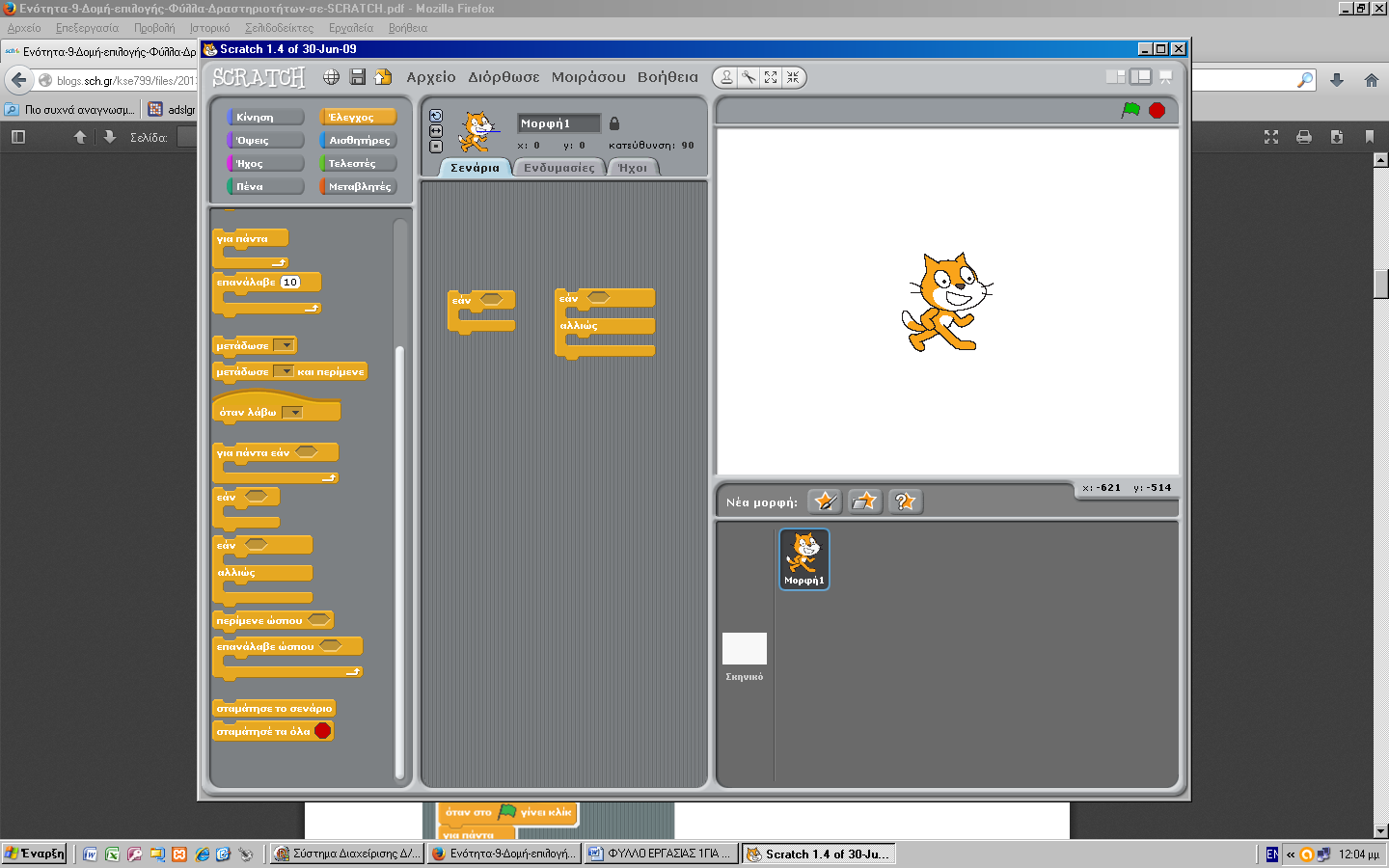 Activity 2 aims to learn code insertion to properly execute the selection structure.Exercise 1A. Choose the setting and the shape of your choice. Then, using the "If .... then" checkbox, try to enter code that every time you press the left mouse button your form will say "Hello" for 5 seconds. The commands you will need are the following: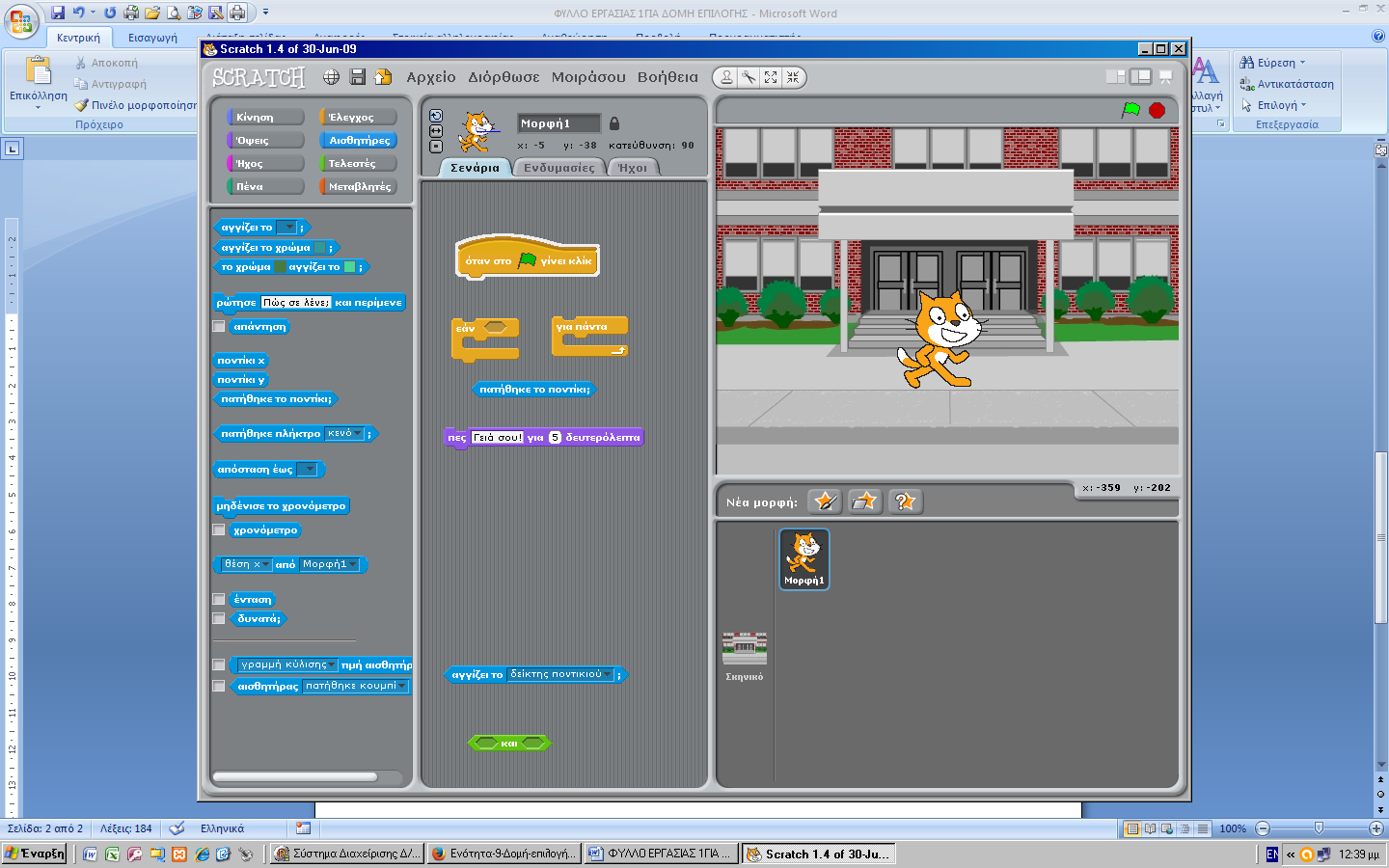 Save the file named ASKHSH1AX (where X puts your group number).B. Then modify the previous code so that both conditions apply at the same time:1. The mouse pointer touches the format of your choice.2. Press the left mouse buttonSave the file named ASKHSH1BX (where X puts your group number)ACTIVITY 3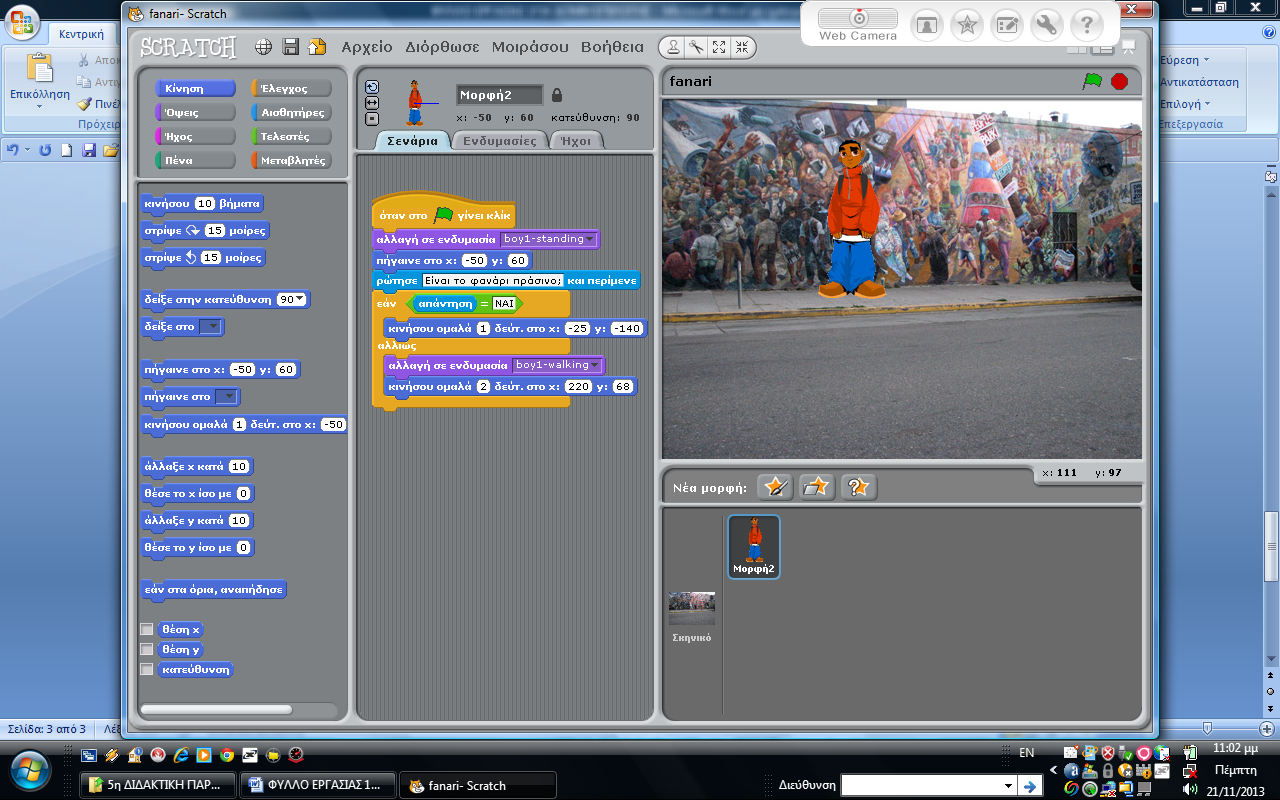 Import the Berkeley-mural backdrop from the Outdoors folder and the boy1-standing format from the People folder.Then, using the "If .... then ... otherwise" checkbox, try entering code that your form asks. "Is the traffic light green? ».If the answer is "YES" then your form will cross the road.